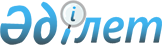 О внесении изменений в постановление Правительства Республики Казахстан от 4 июля 2019 года № 475 "Отдельные вопросы составов советов директоров некоторых акционерных обществ"Постановление Правительства Республики Казахстан от 3 марта 2021 года № 115
      Правительство Республики Казахстан ПОСТАНОВЛЯЕТ:
      1. Внести в постановление Правительства Республики Казахстан от 4 июля 2019 года № 475 "Отдельные вопросы составов советов директоров некоторых акционерных обществ" следующие изменения:
      заголовок изложить в следующей редакции:
      "О некоторых вопросах Совета директоров акционерного общества "Институт экономических исследований";
      пункт 1 изложить в следующей редакции:
      "1. Министерству национальной экономики Республики Казахстан совместно с Комитетом государственного имущества и приватизации Министерства финансов Республики Казахстан в установленном законодательством Республики Казахстан порядке обеспечить избрание Министра национальной экономики Республики Казахстан Иргалиева Асета Армановича в состав Совета директоров акционерного общества "Институт экономических исследований".".
      2. Настоящее постановление вводится в действие со дня его подписания. 
					© 2012. РГП на ПХВ «Институт законодательства и правовой информации Республики Казахстан» Министерства юстиции Республики Казахстан
				
      Премьер-Министр
Республики Казахстан 

А. Мамин
